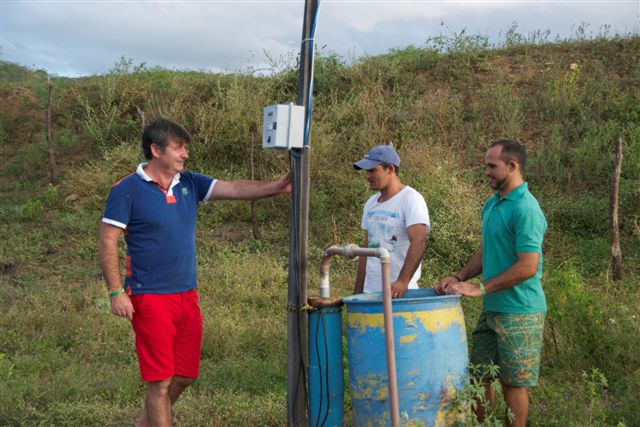 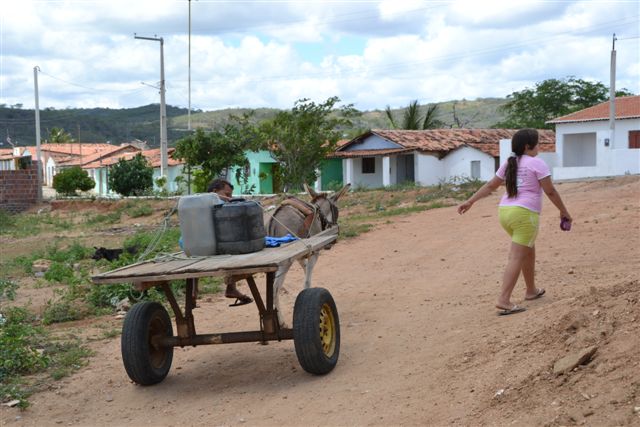 Rapportskjema   for  Rotary prosjekt
Rapportskjema   for  Rotary prosjekt
Rapportskjema   for  Rotary prosjekt
Rapportskjema   for  Rotary prosjekt
Rapportskjema   for  Rotary prosjekt
Rapportskjema   for  Rotary prosjekt
Rapportskjema   for  Rotary prosjekt
Rapportskjema   for  Rotary prosjekt
Rapportskjema   for  Rotary prosjekt
Rapportskjema   for  Rotary prosjekt
Rapportskjema   for  Rotary prosjekt
Rapportskjema   for  Rotary prosjekt
Rapportskjema   for  Rotary prosjekt
Rapportskjema   for  Rotary prosjekt
Rapportskjema   for  Rotary prosjekt
Rapportskjema   for  Rotary prosjekt
Rapportskjema   for  Rotary prosjekt
Rapportskjema   for  Rotary prosjekt
Rapportskjema   for  Rotary prosjekt
Rapportskjema   for  Rotary prosjekt
Rapportskjema   for  Rotary prosjekt
Rapportskjema   for  Rotary prosjekt
Rapportskjema   for  Rotary prosjekt
Rapportskjema   for  Rotary prosjekt
Rapportskjema   for  Rotary prosjekt
Dato          1.2.15                                                                     1.2.15                                                                     1.2.15                                                                     1.2.15                                                                     1.2.15                                                                     1.2.15                                                                     1.2.15                                                                     1.2.15                                                                     1.2.15                                                                     1.2.15                                                                     1.2.15                                                                     1.2.15                                                                     1.2.15                                                                     1.2.15                                                           Distr. Pr. nr. 26963-2Distr. Pr. nr. 26963-2Distr. Pr. nr. 26963-2Distr. Pr. nr. 26963-2Distr. Pr. nr. 26963-2Distr. Pr. nr. 26963-2Distr. Pr. nr. 26963-2Distr. Pr. nr. 26963-2Distr. Pr. nr. 26963-2Distr. Pr. nr. 26963-2ProsjekttittelVannforsyning Capo Redondo, BrasilVannforsyning Capo Redondo, BrasilVannforsyning Capo Redondo, BrasilVannforsyning Capo Redondo, BrasilVannforsyning Capo Redondo, BrasilVannforsyning Capo Redondo, BrasilVannforsyning Capo Redondo, BrasilVannforsyning Capo Redondo, BrasilVannforsyning Capo Redondo, BrasilVannforsyning Capo Redondo, BrasilVannforsyning Capo Redondo, BrasilVannforsyning Capo Redondo, BrasilVannforsyning Capo Redondo, BrasilVannforsyning Capo Redondo, BrasilVannforsyning Capo Redondo, BrasilVannforsyning Capo Redondo, BrasilVannforsyning Capo Redondo, BrasilVannforsyning Capo Redondo, BrasilVannforsyning Capo Redondo, BrasilVannforsyning Capo Redondo, BrasilVannforsyning Capo Redondo, BrasilVannforsyning Capo Redondo, BrasilVannforsyning Capo Redondo, BrasilVannforsyning Capo Redondo, BrasilDistrikt23102310231023102310231023102310231023102310231023102310KlubbnummerKlubbnummerKlubbnummerKlubbnummerKlubbnummerKlubbnummer26963269632696326963Klubb Nordberg Nordberg Nordberg Nordberg Nordberg Nordberg Nordberg Nordberg Nordberg Nordberg Nordberg Nordberg Nordberg Nordberg Nordberg Nordberg Nordberg Nordberg Nordberg Nordberg Nordberg Nordberg Nordberg NordbergStatus i prosjektIdefasePlanfasePlanfaseIgangxxÅrligÅrligAntall år til nåAntall år til nåAntall år til nå11AvsluttetAvsluttetType prosjektUtdanning & materiellUtdanning & materiellUtdanning & materiellUtdanning & materiellUtdanning & materiellUtdanning & materiellUtdanning & materiellFinansiering & gaverFinansiering & gaverFinansiering & gaverFinansiering & gaverFinansiering & gaverFinansiering & gaverFinansiering & gaverFinansiering & gaverFinansiering & gaverSosialt arbeide , helse & miljøSosialt arbeide , helse & miljøSosialt arbeide , helse & miljøSosialt arbeide , helse & miljøSosialt arbeide , helse & miljøSosialt arbeide , helse & miljøSosialt arbeide , helse & miljøSosialt arbeide , helse & miljøGenerell 
utdannelseGenerell 
utdannelseGenerell 
utdannelseGenerell 
utdannelseGenerell 
utdannelseStipendStipendStipendStipendStipendStipendStipendHelseHelseHelseHelseHelseHelsexxType prosjektYrker og virksomhetYrker og virksomhetYrker og virksomhetYrker og virksomhetYrker og virksomhetYrker og virksomhetYrker og virksomhetKatastroferKatastroferKatastroferKatastroferKatastroferKatastroferKatastroferKatastroferKatastroferInternasjonalt
arbeid Internasjonalt
arbeid Internasjonalt
arbeid Internasjonalt
arbeid Internasjonalt
arbeid Internasjonalt
arbeid Internasjonalt
arbeid Internasjonalt
arbeid YrkesveiledningYrkesveiledningYrkesveiledningYrkesveiledningYrkesveiledningStøtte hjemløse/
aidsrammedeStøtte hjemløse/
aidsrammedeStøtte hjemløse/
aidsrammedeStøtte hjemløse/
aidsrammedeStøtte hjemløse/
aidsrammedeStøtte hjemløse/
aidsrammedeStøtte hjemløse/
aidsrammedeInternasjonal
forståelseInternasjonal
forståelseInternasjonal
forståelseInternasjonal
forståelseInternasjonal
forståelseInternasjonal
forståelsexxTilveiebringe rent vannTilveiebringe rent vannTilveiebringe rent vannTilveiebringe rent vannTilveiebringe rent vannTilveiebringe rent vannTilveiebringe rent vannDrikkevannDrikkevannDrikkevannDrikkevannDrikkevannDrikkevannxxBeskrivelse av målsetting/oppnådd resultatØkonomisk støtte til utbygging av et vannforsyningssystem i en landsby i Brasil.Økonomisk støtte til utbygging av et vannforsyningssystem i en landsby i Brasil.Økonomisk støtte til utbygging av et vannforsyningssystem i en landsby i Brasil.Økonomisk støtte til utbygging av et vannforsyningssystem i en landsby i Brasil.Økonomisk støtte til utbygging av et vannforsyningssystem i en landsby i Brasil.Økonomisk støtte til utbygging av et vannforsyningssystem i en landsby i Brasil.Økonomisk støtte til utbygging av et vannforsyningssystem i en landsby i Brasil.Økonomisk støtte til utbygging av et vannforsyningssystem i en landsby i Brasil.Økonomisk støtte til utbygging av et vannforsyningssystem i en landsby i Brasil.Økonomisk støtte til utbygging av et vannforsyningssystem i en landsby i Brasil.Økonomisk støtte til utbygging av et vannforsyningssystem i en landsby i Brasil.Økonomisk støtte til utbygging av et vannforsyningssystem i en landsby i Brasil.Økonomisk støtte til utbygging av et vannforsyningssystem i en landsby i Brasil.Økonomisk støtte til utbygging av et vannforsyningssystem i en landsby i Brasil.Økonomisk støtte til utbygging av et vannforsyningssystem i en landsby i Brasil.Økonomisk støtte til utbygging av et vannforsyningssystem i en landsby i Brasil.Økonomisk støtte til utbygging av et vannforsyningssystem i en landsby i Brasil.Økonomisk støtte til utbygging av et vannforsyningssystem i en landsby i Brasil.Økonomisk støtte til utbygging av et vannforsyningssystem i en landsby i Brasil.Økonomisk støtte til utbygging av et vannforsyningssystem i en landsby i Brasil.Økonomisk støtte til utbygging av et vannforsyningssystem i en landsby i Brasil.Økonomisk støtte til utbygging av et vannforsyningssystem i en landsby i Brasil.Økonomisk støtte til utbygging av et vannforsyningssystem i en landsby i Brasil.Økonomisk støtte til utbygging av et vannforsyningssystem i en landsby i Brasil.Målsettingen er å etablere en grunnvannsforsyning med fremføring av drikkevannMålsettingen er å etablere en grunnvannsforsyning med fremføring av drikkevannMålsettingen er å etablere en grunnvannsforsyning med fremføring av drikkevannMålsettingen er å etablere en grunnvannsforsyning med fremføring av drikkevannMålsettingen er å etablere en grunnvannsforsyning med fremføring av drikkevannMålsettingen er å etablere en grunnvannsforsyning med fremføring av drikkevannMålsettingen er å etablere en grunnvannsforsyning med fremføring av drikkevannMålsettingen er å etablere en grunnvannsforsyning med fremføring av drikkevannMålsettingen er å etablere en grunnvannsforsyning med fremføring av drikkevannMålsettingen er å etablere en grunnvannsforsyning med fremføring av drikkevannMålsettingen er å etablere en grunnvannsforsyning med fremføring av drikkevannMålsettingen er å etablere en grunnvannsforsyning med fremføring av drikkevannMålsettingen er å etablere en grunnvannsforsyning med fremføring av drikkevannMålsettingen er å etablere en grunnvannsforsyning med fremføring av drikkevannMålsettingen er å etablere en grunnvannsforsyning med fremføring av drikkevannMålsettingen er å etablere en grunnvannsforsyning med fremføring av drikkevannMålsettingen er å etablere en grunnvannsforsyning med fremføring av drikkevannMålsettingen er å etablere en grunnvannsforsyning med fremføring av drikkevannMålsettingen er å etablere en grunnvannsforsyning med fremføring av drikkevannMålsettingen er å etablere en grunnvannsforsyning med fremføring av drikkevannMålsettingen er å etablere en grunnvannsforsyning med fremføring av drikkevannMålsettingen er å etablere en grunnvannsforsyning med fremføring av drikkevannMålsettingen er å etablere en grunnvannsforsyning med fremføring av drikkevannMålsettingen er å etablere en grunnvannsforsyning med fremføring av drikkevanntil den lokale skole og helsestasjon samt framføring av vann til de enkelte husstander. Pr. 1.1.2015 er det etablert en brønn med pumpe samt lagt en vannledning fram til skolen.til den lokale skole og helsestasjon samt framføring av vann til de enkelte husstander. Pr. 1.1.2015 er det etablert en brønn med pumpe samt lagt en vannledning fram til skolen.til den lokale skole og helsestasjon samt framføring av vann til de enkelte husstander. Pr. 1.1.2015 er det etablert en brønn med pumpe samt lagt en vannledning fram til skolen.til den lokale skole og helsestasjon samt framføring av vann til de enkelte husstander. Pr. 1.1.2015 er det etablert en brønn med pumpe samt lagt en vannledning fram til skolen.til den lokale skole og helsestasjon samt framføring av vann til de enkelte husstander. Pr. 1.1.2015 er det etablert en brønn med pumpe samt lagt en vannledning fram til skolen.til den lokale skole og helsestasjon samt framføring av vann til de enkelte husstander. Pr. 1.1.2015 er det etablert en brønn med pumpe samt lagt en vannledning fram til skolen.til den lokale skole og helsestasjon samt framføring av vann til de enkelte husstander. Pr. 1.1.2015 er det etablert en brønn med pumpe samt lagt en vannledning fram til skolen.til den lokale skole og helsestasjon samt framføring av vann til de enkelte husstander. Pr. 1.1.2015 er det etablert en brønn med pumpe samt lagt en vannledning fram til skolen.til den lokale skole og helsestasjon samt framføring av vann til de enkelte husstander. Pr. 1.1.2015 er det etablert en brønn med pumpe samt lagt en vannledning fram til skolen.til den lokale skole og helsestasjon samt framføring av vann til de enkelte husstander. Pr. 1.1.2015 er det etablert en brønn med pumpe samt lagt en vannledning fram til skolen.til den lokale skole og helsestasjon samt framføring av vann til de enkelte husstander. Pr. 1.1.2015 er det etablert en brønn med pumpe samt lagt en vannledning fram til skolen.til den lokale skole og helsestasjon samt framføring av vann til de enkelte husstander. Pr. 1.1.2015 er det etablert en brønn med pumpe samt lagt en vannledning fram til skolen.til den lokale skole og helsestasjon samt framføring av vann til de enkelte husstander. Pr. 1.1.2015 er det etablert en brønn med pumpe samt lagt en vannledning fram til skolen.til den lokale skole og helsestasjon samt framføring av vann til de enkelte husstander. Pr. 1.1.2015 er det etablert en brønn med pumpe samt lagt en vannledning fram til skolen.til den lokale skole og helsestasjon samt framføring av vann til de enkelte husstander. Pr. 1.1.2015 er det etablert en brønn med pumpe samt lagt en vannledning fram til skolen.til den lokale skole og helsestasjon samt framføring av vann til de enkelte husstander. Pr. 1.1.2015 er det etablert en brønn med pumpe samt lagt en vannledning fram til skolen.til den lokale skole og helsestasjon samt framføring av vann til de enkelte husstander. Pr. 1.1.2015 er det etablert en brønn med pumpe samt lagt en vannledning fram til skolen.til den lokale skole og helsestasjon samt framføring av vann til de enkelte husstander. Pr. 1.1.2015 er det etablert en brønn med pumpe samt lagt en vannledning fram til skolen.til den lokale skole og helsestasjon samt framføring av vann til de enkelte husstander. Pr. 1.1.2015 er det etablert en brønn med pumpe samt lagt en vannledning fram til skolen.til den lokale skole og helsestasjon samt framføring av vann til de enkelte husstander. Pr. 1.1.2015 er det etablert en brønn med pumpe samt lagt en vannledning fram til skolen.til den lokale skole og helsestasjon samt framføring av vann til de enkelte husstander. Pr. 1.1.2015 er det etablert en brønn med pumpe samt lagt en vannledning fram til skolen.til den lokale skole og helsestasjon samt framføring av vann til de enkelte husstander. Pr. 1.1.2015 er det etablert en brønn med pumpe samt lagt en vannledning fram til skolen.til den lokale skole og helsestasjon samt framføring av vann til de enkelte husstander. Pr. 1.1.2015 er det etablert en brønn med pumpe samt lagt en vannledning fram til skolen.til den lokale skole og helsestasjon samt framføring av vann til de enkelte husstander. Pr. 1.1.2015 er det etablert en brønn med pumpe samt lagt en vannledning fram til skolen.Neste fase er bygging av et høydebasseng , 20m3, ved helsestasjonen samt ledningsforbindelse til brønnen.Neste fase er bygging av et høydebasseng , 20m3, ved helsestasjonen samt ledningsforbindelse til brønnen.Neste fase er bygging av et høydebasseng , 20m3, ved helsestasjonen samt ledningsforbindelse til brønnen.Neste fase er bygging av et høydebasseng , 20m3, ved helsestasjonen samt ledningsforbindelse til brønnen.Neste fase er bygging av et høydebasseng , 20m3, ved helsestasjonen samt ledningsforbindelse til brønnen.Neste fase er bygging av et høydebasseng , 20m3, ved helsestasjonen samt ledningsforbindelse til brønnen.Neste fase er bygging av et høydebasseng , 20m3, ved helsestasjonen samt ledningsforbindelse til brønnen.Neste fase er bygging av et høydebasseng , 20m3, ved helsestasjonen samt ledningsforbindelse til brønnen.Neste fase er bygging av et høydebasseng , 20m3, ved helsestasjonen samt ledningsforbindelse til brønnen.Neste fase er bygging av et høydebasseng , 20m3, ved helsestasjonen samt ledningsforbindelse til brønnen.Neste fase er bygging av et høydebasseng , 20m3, ved helsestasjonen samt ledningsforbindelse til brønnen.Neste fase er bygging av et høydebasseng , 20m3, ved helsestasjonen samt ledningsforbindelse til brønnen.Neste fase er bygging av et høydebasseng , 20m3, ved helsestasjonen samt ledningsforbindelse til brønnen.Neste fase er bygging av et høydebasseng , 20m3, ved helsestasjonen samt ledningsforbindelse til brønnen.Neste fase er bygging av et høydebasseng , 20m3, ved helsestasjonen samt ledningsforbindelse til brønnen.Neste fase er bygging av et høydebasseng , 20m3, ved helsestasjonen samt ledningsforbindelse til brønnen.Neste fase er bygging av et høydebasseng , 20m3, ved helsestasjonen samt ledningsforbindelse til brønnen.Neste fase er bygging av et høydebasseng , 20m3, ved helsestasjonen samt ledningsforbindelse til brønnen.Neste fase er bygging av et høydebasseng , 20m3, ved helsestasjonen samt ledningsforbindelse til brønnen.Neste fase er bygging av et høydebasseng , 20m3, ved helsestasjonen samt ledningsforbindelse til brønnen.Neste fase er bygging av et høydebasseng , 20m3, ved helsestasjonen samt ledningsforbindelse til brønnen.Neste fase er bygging av et høydebasseng , 20m3, ved helsestasjonen samt ledningsforbindelse til brønnen.Neste fase er bygging av et høydebasseng , 20m3, ved helsestasjonen samt ledningsforbindelse til brønnen.Neste fase er bygging av et høydebasseng , 20m3, ved helsestasjonen samt ledningsforbindelse til brønnen.SamarbeideEn beboer i vårt distrikt, , har startet prosjektet og stått for størstedelen av finansieringen. Han er flere ganger i året i Brasil og følger opp prosjektet.En beboer i vårt distrikt, , har startet prosjektet og stått for størstedelen av finansieringen. Han er flere ganger i året i Brasil og følger opp prosjektet.En beboer i vårt distrikt, , har startet prosjektet og stått for størstedelen av finansieringen. Han er flere ganger i året i Brasil og følger opp prosjektet.En beboer i vårt distrikt, , har startet prosjektet og stått for størstedelen av finansieringen. Han er flere ganger i året i Brasil og følger opp prosjektet.En beboer i vårt distrikt, , har startet prosjektet og stått for størstedelen av finansieringen. Han er flere ganger i året i Brasil og følger opp prosjektet.En beboer i vårt distrikt, , har startet prosjektet og stått for størstedelen av finansieringen. Han er flere ganger i året i Brasil og følger opp prosjektet.En beboer i vårt distrikt, , har startet prosjektet og stått for størstedelen av finansieringen. Han er flere ganger i året i Brasil og følger opp prosjektet.En beboer i vårt distrikt, , har startet prosjektet og stått for størstedelen av finansieringen. Han er flere ganger i året i Brasil og følger opp prosjektet.En beboer i vårt distrikt, , har startet prosjektet og stått for størstedelen av finansieringen. Han er flere ganger i året i Brasil og følger opp prosjektet.En beboer i vårt distrikt, , har startet prosjektet og stått for størstedelen av finansieringen. Han er flere ganger i året i Brasil og følger opp prosjektet.En beboer i vårt distrikt, , har startet prosjektet og stått for størstedelen av finansieringen. Han er flere ganger i året i Brasil og følger opp prosjektet.En beboer i vårt distrikt, , har startet prosjektet og stått for størstedelen av finansieringen. Han er flere ganger i året i Brasil og følger opp prosjektet.En beboer i vårt distrikt, , har startet prosjektet og stått for størstedelen av finansieringen. Han er flere ganger i året i Brasil og følger opp prosjektet.En beboer i vårt distrikt, , har startet prosjektet og stått for størstedelen av finansieringen. Han er flere ganger i året i Brasil og følger opp prosjektet.En beboer i vårt distrikt, , har startet prosjektet og stått for størstedelen av finansieringen. Han er flere ganger i året i Brasil og følger opp prosjektet.En beboer i vårt distrikt, , har startet prosjektet og stått for størstedelen av finansieringen. Han er flere ganger i året i Brasil og følger opp prosjektet.En beboer i vårt distrikt, , har startet prosjektet og stått for størstedelen av finansieringen. Han er flere ganger i året i Brasil og følger opp prosjektet.En beboer i vårt distrikt, , har startet prosjektet og stått for størstedelen av finansieringen. Han er flere ganger i året i Brasil og følger opp prosjektet.En beboer i vårt distrikt, , har startet prosjektet og stått for størstedelen av finansieringen. Han er flere ganger i året i Brasil og følger opp prosjektet.En beboer i vårt distrikt, , har startet prosjektet og stått for størstedelen av finansieringen. Han er flere ganger i året i Brasil og følger opp prosjektet.En beboer i vårt distrikt, , har startet prosjektet og stått for størstedelen av finansieringen. Han er flere ganger i året i Brasil og følger opp prosjektet.En beboer i vårt distrikt, , har startet prosjektet og stått for størstedelen av finansieringen. Han er flere ganger i året i Brasil og følger opp prosjektet.En beboer i vårt distrikt, , har startet prosjektet og stått for størstedelen av finansieringen. Han er flere ganger i året i Brasil og følger opp prosjektet.En beboer i vårt distrikt, , har startet prosjektet og stått for størstedelen av finansieringen. Han er flere ganger i året i Brasil og følger opp prosjektet.Nytteverdi av prosjektetLandsbyens tidligere vannkilde(r) var bare sisterner for oppsamling av regnvann.I de siste årene har det regnet lite og under de siste18 måneder har de nesten ikke hatt nedbør og derfor heller ikke vann til husholdningene, vanning eller husdyrene.Vannet måtte derfor transporteres med tankbil til landsbyen og videre i kanner på eselkjerre fram til forbrukerne. Dette var også en økonomisk belastning for landsbyen.Landsbyens tidligere vannkilde(r) var bare sisterner for oppsamling av regnvann.I de siste årene har det regnet lite og under de siste18 måneder har de nesten ikke hatt nedbør og derfor heller ikke vann til husholdningene, vanning eller husdyrene.Vannet måtte derfor transporteres med tankbil til landsbyen og videre i kanner på eselkjerre fram til forbrukerne. Dette var også en økonomisk belastning for landsbyen.Landsbyens tidligere vannkilde(r) var bare sisterner for oppsamling av regnvann.I de siste årene har det regnet lite og under de siste18 måneder har de nesten ikke hatt nedbør og derfor heller ikke vann til husholdningene, vanning eller husdyrene.Vannet måtte derfor transporteres med tankbil til landsbyen og videre i kanner på eselkjerre fram til forbrukerne. Dette var også en økonomisk belastning for landsbyen.Landsbyens tidligere vannkilde(r) var bare sisterner for oppsamling av regnvann.I de siste årene har det regnet lite og under de siste18 måneder har de nesten ikke hatt nedbør og derfor heller ikke vann til husholdningene, vanning eller husdyrene.Vannet måtte derfor transporteres med tankbil til landsbyen og videre i kanner på eselkjerre fram til forbrukerne. Dette var også en økonomisk belastning for landsbyen.Landsbyens tidligere vannkilde(r) var bare sisterner for oppsamling av regnvann.I de siste årene har det regnet lite og under de siste18 måneder har de nesten ikke hatt nedbør og derfor heller ikke vann til husholdningene, vanning eller husdyrene.Vannet måtte derfor transporteres med tankbil til landsbyen og videre i kanner på eselkjerre fram til forbrukerne. Dette var også en økonomisk belastning for landsbyen.Landsbyens tidligere vannkilde(r) var bare sisterner for oppsamling av regnvann.I de siste årene har det regnet lite og under de siste18 måneder har de nesten ikke hatt nedbør og derfor heller ikke vann til husholdningene, vanning eller husdyrene.Vannet måtte derfor transporteres med tankbil til landsbyen og videre i kanner på eselkjerre fram til forbrukerne. Dette var også en økonomisk belastning for landsbyen.Landsbyens tidligere vannkilde(r) var bare sisterner for oppsamling av regnvann.I de siste årene har det regnet lite og under de siste18 måneder har de nesten ikke hatt nedbør og derfor heller ikke vann til husholdningene, vanning eller husdyrene.Vannet måtte derfor transporteres med tankbil til landsbyen og videre i kanner på eselkjerre fram til forbrukerne. Dette var også en økonomisk belastning for landsbyen.Landsbyens tidligere vannkilde(r) var bare sisterner for oppsamling av regnvann.I de siste årene har det regnet lite og under de siste18 måneder har de nesten ikke hatt nedbør og derfor heller ikke vann til husholdningene, vanning eller husdyrene.Vannet måtte derfor transporteres med tankbil til landsbyen og videre i kanner på eselkjerre fram til forbrukerne. Dette var også en økonomisk belastning for landsbyen.Landsbyens tidligere vannkilde(r) var bare sisterner for oppsamling av regnvann.I de siste årene har det regnet lite og under de siste18 måneder har de nesten ikke hatt nedbør og derfor heller ikke vann til husholdningene, vanning eller husdyrene.Vannet måtte derfor transporteres med tankbil til landsbyen og videre i kanner på eselkjerre fram til forbrukerne. Dette var også en økonomisk belastning for landsbyen.Landsbyens tidligere vannkilde(r) var bare sisterner for oppsamling av regnvann.I de siste årene har det regnet lite og under de siste18 måneder har de nesten ikke hatt nedbør og derfor heller ikke vann til husholdningene, vanning eller husdyrene.Vannet måtte derfor transporteres med tankbil til landsbyen og videre i kanner på eselkjerre fram til forbrukerne. Dette var også en økonomisk belastning for landsbyen.Landsbyens tidligere vannkilde(r) var bare sisterner for oppsamling av regnvann.I de siste årene har det regnet lite og under de siste18 måneder har de nesten ikke hatt nedbør og derfor heller ikke vann til husholdningene, vanning eller husdyrene.Vannet måtte derfor transporteres med tankbil til landsbyen og videre i kanner på eselkjerre fram til forbrukerne. Dette var også en økonomisk belastning for landsbyen.Landsbyens tidligere vannkilde(r) var bare sisterner for oppsamling av regnvann.I de siste årene har det regnet lite og under de siste18 måneder har de nesten ikke hatt nedbør og derfor heller ikke vann til husholdningene, vanning eller husdyrene.Vannet måtte derfor transporteres med tankbil til landsbyen og videre i kanner på eselkjerre fram til forbrukerne. Dette var også en økonomisk belastning for landsbyen.Landsbyens tidligere vannkilde(r) var bare sisterner for oppsamling av regnvann.I de siste årene har det regnet lite og under de siste18 måneder har de nesten ikke hatt nedbør og derfor heller ikke vann til husholdningene, vanning eller husdyrene.Vannet måtte derfor transporteres med tankbil til landsbyen og videre i kanner på eselkjerre fram til forbrukerne. Dette var også en økonomisk belastning for landsbyen.Landsbyens tidligere vannkilde(r) var bare sisterner for oppsamling av regnvann.I de siste årene har det regnet lite og under de siste18 måneder har de nesten ikke hatt nedbør og derfor heller ikke vann til husholdningene, vanning eller husdyrene.Vannet måtte derfor transporteres med tankbil til landsbyen og videre i kanner på eselkjerre fram til forbrukerne. Dette var også en økonomisk belastning for landsbyen.Landsbyens tidligere vannkilde(r) var bare sisterner for oppsamling av regnvann.I de siste årene har det regnet lite og under de siste18 måneder har de nesten ikke hatt nedbør og derfor heller ikke vann til husholdningene, vanning eller husdyrene.Vannet måtte derfor transporteres med tankbil til landsbyen og videre i kanner på eselkjerre fram til forbrukerne. Dette var også en økonomisk belastning for landsbyen.Landsbyens tidligere vannkilde(r) var bare sisterner for oppsamling av regnvann.I de siste årene har det regnet lite og under de siste18 måneder har de nesten ikke hatt nedbør og derfor heller ikke vann til husholdningene, vanning eller husdyrene.Vannet måtte derfor transporteres med tankbil til landsbyen og videre i kanner på eselkjerre fram til forbrukerne. Dette var også en økonomisk belastning for landsbyen.Landsbyens tidligere vannkilde(r) var bare sisterner for oppsamling av regnvann.I de siste årene har det regnet lite og under de siste18 måneder har de nesten ikke hatt nedbør og derfor heller ikke vann til husholdningene, vanning eller husdyrene.Vannet måtte derfor transporteres med tankbil til landsbyen og videre i kanner på eselkjerre fram til forbrukerne. Dette var også en økonomisk belastning for landsbyen.Landsbyens tidligere vannkilde(r) var bare sisterner for oppsamling av regnvann.I de siste årene har det regnet lite og under de siste18 måneder har de nesten ikke hatt nedbør og derfor heller ikke vann til husholdningene, vanning eller husdyrene.Vannet måtte derfor transporteres med tankbil til landsbyen og videre i kanner på eselkjerre fram til forbrukerne. Dette var også en økonomisk belastning for landsbyen.Landsbyens tidligere vannkilde(r) var bare sisterner for oppsamling av regnvann.I de siste årene har det regnet lite og under de siste18 måneder har de nesten ikke hatt nedbør og derfor heller ikke vann til husholdningene, vanning eller husdyrene.Vannet måtte derfor transporteres med tankbil til landsbyen og videre i kanner på eselkjerre fram til forbrukerne. Dette var også en økonomisk belastning for landsbyen.Landsbyens tidligere vannkilde(r) var bare sisterner for oppsamling av regnvann.I de siste årene har det regnet lite og under de siste18 måneder har de nesten ikke hatt nedbør og derfor heller ikke vann til husholdningene, vanning eller husdyrene.Vannet måtte derfor transporteres med tankbil til landsbyen og videre i kanner på eselkjerre fram til forbrukerne. Dette var også en økonomisk belastning for landsbyen.Landsbyens tidligere vannkilde(r) var bare sisterner for oppsamling av regnvann.I de siste årene har det regnet lite og under de siste18 måneder har de nesten ikke hatt nedbør og derfor heller ikke vann til husholdningene, vanning eller husdyrene.Vannet måtte derfor transporteres med tankbil til landsbyen og videre i kanner på eselkjerre fram til forbrukerne. Dette var også en økonomisk belastning for landsbyen.Landsbyens tidligere vannkilde(r) var bare sisterner for oppsamling av regnvann.I de siste årene har det regnet lite og under de siste18 måneder har de nesten ikke hatt nedbør og derfor heller ikke vann til husholdningene, vanning eller husdyrene.Vannet måtte derfor transporteres med tankbil til landsbyen og videre i kanner på eselkjerre fram til forbrukerne. Dette var også en økonomisk belastning for landsbyen.Landsbyens tidligere vannkilde(r) var bare sisterner for oppsamling av regnvann.I de siste årene har det regnet lite og under de siste18 måneder har de nesten ikke hatt nedbør og derfor heller ikke vann til husholdningene, vanning eller husdyrene.Vannet måtte derfor transporteres med tankbil til landsbyen og videre i kanner på eselkjerre fram til forbrukerne. Dette var også en økonomisk belastning for landsbyen.Landsbyens tidligere vannkilde(r) var bare sisterner for oppsamling av regnvann.I de siste årene har det regnet lite og under de siste18 måneder har de nesten ikke hatt nedbør og derfor heller ikke vann til husholdningene, vanning eller husdyrene.Vannet måtte derfor transporteres med tankbil til landsbyen og videre i kanner på eselkjerre fram til forbrukerne. Dette var også en økonomisk belastning for landsbyen.FinansieringI årGlobal GrantGlobal GrantGlobal GrantDistrictGrantDistrictGrantDistrictGrantDistrictGrantStøtte TRFStøtte TRFStøtte TRFStøtte DistriktStøtte DistriktStøtte DistriktNok. 10.000,-Nok. 10.000,-Nok. 10.000,-Nok. 10.000,-Nok. 10.000,-Nok. 10.000,-Klubbens bidragKlubbens bidragKlubbens bidragNok. 20.000,-Nok. 20.000,-Nok. 20.000,-Nok. 20.000,-Nok. 20.000,-Nok. 20.000,-Janken,FensholtJanken,FensholtJanken,FensholtNok. 23.000,-Nok. 23.000,-Nok. 23.000,-Nok. 23.000,-Nok. 23.000,-Nok. 23.000,-Total kostnadAlle årNordberg RK. bevilget for 2013/14  Nok. 10.000,- til støtte av brønnboring og fremføring av vann til skolen. Resten ble dekket av Fensholt.Nordberg RK. bevilget for 2013/14  Nok. 10.000,- til støtte av brønnboring og fremføring av vann til skolen. Resten ble dekket av Fensholt.Nordberg RK. bevilget for 2013/14  Nok. 10.000,- til støtte av brønnboring og fremføring av vann til skolen. Resten ble dekket av Fensholt.Nordberg RK. bevilget for 2013/14  Nok. 10.000,- til støtte av brønnboring og fremføring av vann til skolen. Resten ble dekket av Fensholt.Nordberg RK. bevilget for 2013/14  Nok. 10.000,- til støtte av brønnboring og fremføring av vann til skolen. Resten ble dekket av Fensholt.Nordberg RK. bevilget for 2013/14  Nok. 10.000,- til støtte av brønnboring og fremføring av vann til skolen. Resten ble dekket av Fensholt.Nordberg RK. bevilget for 2013/14  Nok. 10.000,- til støtte av brønnboring og fremføring av vann til skolen. Resten ble dekket av Fensholt.Nordberg RK. bevilget for 2013/14  Nok. 10.000,- til støtte av brønnboring og fremføring av vann til skolen. Resten ble dekket av Fensholt.Nordberg RK. bevilget for 2013/14  Nok. 10.000,- til støtte av brønnboring og fremføring av vann til skolen. Resten ble dekket av Fensholt.Nordberg RK. bevilget for 2013/14  Nok. 10.000,- til støtte av brønnboring og fremføring av vann til skolen. Resten ble dekket av Fensholt.Nordberg RK. bevilget for 2013/14  Nok. 10.000,- til støtte av brønnboring og fremføring av vann til skolen. Resten ble dekket av Fensholt.Nordberg RK. bevilget for 2013/14  Nok. 10.000,- til støtte av brønnboring og fremføring av vann til skolen. Resten ble dekket av Fensholt.Nordberg RK. bevilget for 2013/14  Nok. 10.000,- til støtte av brønnboring og fremføring av vann til skolen. Resten ble dekket av Fensholt.Nordberg RK. bevilget for 2013/14  Nok. 10.000,- til støtte av brønnboring og fremføring av vann til skolen. Resten ble dekket av Fensholt.Nordberg RK. bevilget for 2013/14  Nok. 10.000,- til støtte av brønnboring og fremføring av vann til skolen. Resten ble dekket av Fensholt.Nordberg RK. bevilget for 2013/14  Nok. 10.000,- til støtte av brønnboring og fremføring av vann til skolen. Resten ble dekket av Fensholt.Nordberg RK. bevilget for 2013/14  Nok. 10.000,- til støtte av brønnboring og fremføring av vann til skolen. Resten ble dekket av Fensholt.Nordberg RK. bevilget for 2013/14  Nok. 10.000,- til støtte av brønnboring og fremføring av vann til skolen. Resten ble dekket av Fensholt.Nordberg RK. bevilget for 2013/14  Nok. 10.000,- til støtte av brønnboring og fremføring av vann til skolen. Resten ble dekket av Fensholt.Nordberg RK. bevilget for 2013/14  Nok. 10.000,- til støtte av brønnboring og fremføring av vann til skolen. Resten ble dekket av Fensholt.Nordberg RK. bevilget for 2013/14  Nok. 10.000,- til støtte av brønnboring og fremføring av vann til skolen. Resten ble dekket av Fensholt.Nordberg RK. bevilget for 2013/14  Nok. 10.000,- til støtte av brønnboring og fremføring av vann til skolen. Resten ble dekket av Fensholt.Nordberg RK. bevilget for 2013/14  Nok. 10.000,- til støtte av brønnboring og fremføring av vann til skolen. Resten ble dekket av Fensholt.Nordberg RK. bevilget for 2013/14  Nok. 10.000,- til støtte av brønnboring og fremføring av vann til skolen. Resten ble dekket av Fensholt.Medgåtte timeralle år Medgåtte timer i år Medgåtte timer i år Medgåtte timer i år Medgåtte timer i år Medgåtte timer i år Medgåtte timer i årArbeidet er utført av frivillige og således ikke belastet prosjektetArbeidet er utført av frivillige og således ikke belastet prosjektetArbeidet er utført av frivillige og således ikke belastet prosjektetArbeidet er utført av frivillige og således ikke belastet prosjektetArbeidet er utført av frivillige og således ikke belastet prosjektetArbeidet er utført av frivillige og således ikke belastet prosjektetArbeidet er utført av frivillige og således ikke belastet prosjektetArbeidet er utført av frivillige og således ikke belastet prosjektetArbeidet er utført av frivillige og således ikke belastet prosjektetArbeidet er utført av frivillige og således ikke belastet prosjektetArbeidet er utført av frivillige og således ikke belastet prosjektetArbeidet er utført av frivillige og således ikke belastet prosjektetVurdering av suksessMeget godt resultat. Skolen har som først hus fått drikkevann fram til husveggen. Meget godt resultat. Skolen har som først hus fått drikkevann fram til husveggen. Meget godt resultat. Skolen har som først hus fått drikkevann fram til husveggen. Meget godt resultat. Skolen har som først hus fått drikkevann fram til husveggen. Meget godt resultat. Skolen har som først hus fått drikkevann fram til husveggen. Meget godt resultat. Skolen har som først hus fått drikkevann fram til husveggen. Meget godt resultat. Skolen har som først hus fått drikkevann fram til husveggen. Meget godt resultat. Skolen har som først hus fått drikkevann fram til husveggen. Meget godt resultat. Skolen har som først hus fått drikkevann fram til husveggen. Meget godt resultat. Skolen har som først hus fått drikkevann fram til husveggen. Meget godt resultat. Skolen har som først hus fått drikkevann fram til husveggen. Meget godt resultat. Skolen har som først hus fått drikkevann fram til husveggen. Meget godt resultat. Skolen har som først hus fått drikkevann fram til husveggen. Meget godt resultat. Skolen har som først hus fått drikkevann fram til husveggen. Meget godt resultat. Skolen har som først hus fått drikkevann fram til husveggen. Meget godt resultat. Skolen har som først hus fått drikkevann fram til husveggen. Meget godt resultat. Skolen har som først hus fått drikkevann fram til husveggen. Meget godt resultat. Skolen har som først hus fått drikkevann fram til husveggen. Meget godt resultat. Skolen har som først hus fått drikkevann fram til husveggen. Meget godt resultat. Skolen har som først hus fått drikkevann fram til husveggen. Meget godt resultat. Skolen har som først hus fått drikkevann fram til husveggen. Meget godt resultat. Skolen har som først hus fått drikkevann fram til husveggen. Meget godt resultat. Skolen har som først hus fått drikkevann fram til husveggen. Meget godt resultat. Skolen har som først hus fått drikkevann fram til husveggen. Landsbybeboerne er meget fornøyde. Se prosjektbeskrivelse med fotos på Nordberg R.K.`s hjemmeside.Landsbybeboerne er meget fornøyde. Se prosjektbeskrivelse med fotos på Nordberg R.K.`s hjemmeside.Landsbybeboerne er meget fornøyde. Se prosjektbeskrivelse med fotos på Nordberg R.K.`s hjemmeside.Landsbybeboerne er meget fornøyde. Se prosjektbeskrivelse med fotos på Nordberg R.K.`s hjemmeside.Landsbybeboerne er meget fornøyde. Se prosjektbeskrivelse med fotos på Nordberg R.K.`s hjemmeside.Landsbybeboerne er meget fornøyde. Se prosjektbeskrivelse med fotos på Nordberg R.K.`s hjemmeside.Landsbybeboerne er meget fornøyde. Se prosjektbeskrivelse med fotos på Nordberg R.K.`s hjemmeside.Landsbybeboerne er meget fornøyde. Se prosjektbeskrivelse med fotos på Nordberg R.K.`s hjemmeside.Landsbybeboerne er meget fornøyde. Se prosjektbeskrivelse med fotos på Nordberg R.K.`s hjemmeside.Landsbybeboerne er meget fornøyde. Se prosjektbeskrivelse med fotos på Nordberg R.K.`s hjemmeside.Landsbybeboerne er meget fornøyde. Se prosjektbeskrivelse med fotos på Nordberg R.K.`s hjemmeside.Landsbybeboerne er meget fornøyde. Se prosjektbeskrivelse med fotos på Nordberg R.K.`s hjemmeside.Landsbybeboerne er meget fornøyde. Se prosjektbeskrivelse med fotos på Nordberg R.K.`s hjemmeside.Landsbybeboerne er meget fornøyde. Se prosjektbeskrivelse med fotos på Nordberg R.K.`s hjemmeside.Landsbybeboerne er meget fornøyde. Se prosjektbeskrivelse med fotos på Nordberg R.K.`s hjemmeside.Landsbybeboerne er meget fornøyde. Se prosjektbeskrivelse med fotos på Nordberg R.K.`s hjemmeside.Landsbybeboerne er meget fornøyde. Se prosjektbeskrivelse med fotos på Nordberg R.K.`s hjemmeside.Landsbybeboerne er meget fornøyde. Se prosjektbeskrivelse med fotos på Nordberg R.K.`s hjemmeside.Landsbybeboerne er meget fornøyde. Se prosjektbeskrivelse med fotos på Nordberg R.K.`s hjemmeside.Landsbybeboerne er meget fornøyde. Se prosjektbeskrivelse med fotos på Nordberg R.K.`s hjemmeside.Landsbybeboerne er meget fornøyde. Se prosjektbeskrivelse med fotos på Nordberg R.K.`s hjemmeside.Landsbybeboerne er meget fornøyde. Se prosjektbeskrivelse med fotos på Nordberg R.K.`s hjemmeside.Landsbybeboerne er meget fornøyde. Se prosjektbeskrivelse med fotos på Nordberg R.K.`s hjemmeside.Landsbybeboerne er meget fornøyde. Se prosjektbeskrivelse med fotos på Nordberg R.K.`s hjemmeside.Adr. klubbens hjemmeside, og evt Facebook- side, hvor prosjektet evt. er beskrevet http://www.nordberg.rotary.no/index.php?pageid=120http://www.nordberg.rotary.no/index.php?pageid=120http://www.nordberg.rotary.no/index.php?pageid=120http://www.nordberg.rotary.no/index.php?pageid=120http://www.nordberg.rotary.no/index.php?pageid=120http://www.nordberg.rotary.no/index.php?pageid=120http://www.nordberg.rotary.no/index.php?pageid=120http://www.nordberg.rotary.no/index.php?pageid=120http://www.nordberg.rotary.no/index.php?pageid=120http://www.nordberg.rotary.no/index.php?pageid=120http://www.nordberg.rotary.no/index.php?pageid=120http://www.nordberg.rotary.no/index.php?pageid=120http://www.nordberg.rotary.no/index.php?pageid=120http://www.nordberg.rotary.no/index.php?pageid=120http://www.nordberg.rotary.no/index.php?pageid=120http://www.nordberg.rotary.no/index.php?pageid=120http://www.nordberg.rotary.no/index.php?pageid=120http://www.nordberg.rotary.no/index.php?pageid=120http://www.nordberg.rotary.no/index.php?pageid=120http://www.nordberg.rotary.no/index.php?pageid=120http://www.nordberg.rotary.no/index.php?pageid=120http://www.nordberg.rotary.no/index.php?pageid=120http://www.nordberg.rotary.no/index.php?pageid=120http://www.nordberg.rotary.no/index.php?pageid=120e-post-adresse,navn påkontaktTruls.morck@hotmail.comTruls MorckTruls.morck@hotmail.comTruls MorckTruls.morck@hotmail.comTruls MorckTruls.morck@hotmail.comTruls MorckTruls.morck@hotmail.comTruls MorckTruls.morck@hotmail.comTruls MorckTruls.morck@hotmail.comTruls MorckTruls.morck@hotmail.comTruls MorckTruls.morck@hotmail.comTruls MorckTruls.morck@hotmail.comTruls MorckTruls.morck@hotmail.comTruls MorckTruls.morck@hotmail.comTruls MorckTruls.morck@hotmail.comTruls MorckTelefon-
nummereTelefon-
nummereTelefon-
nummereTelefon-
nummere95101594951015949510159495101594951015949510159495101594e-post-adresse,navn påkontaktTruls.morck@hotmail.comTruls MorckTruls.morck@hotmail.comTruls MorckTruls.morck@hotmail.comTruls MorckTruls.morck@hotmail.comTruls MorckTruls.morck@hotmail.comTruls MorckTruls.morck@hotmail.comTruls MorckTruls.morck@hotmail.comTruls MorckTruls.morck@hotmail.comTruls MorckTruls.morck@hotmail.comTruls MorckTruls.morck@hotmail.comTruls MorckTruls.morck@hotmail.comTruls MorckTruls.morck@hotmail.comTruls MorckTruls.morck@hotmail.comTruls MorckTelefon-
nummereTelefon-
nummereTelefon-
nummereTelefon-
nummere